MESUDİYE MESLEK YÜKSEKOKULUİŞYERİ STAJ DEĞERLENDİRME FORMU FORMU DÜZENLEYEN	Kamu Kurum veya İşyerinin	: …………………………………………………………Adresi				: …………………………………………………………	…………………………………………………………Telefon No			: …………………………………………………………Faks				: …………………………………………………………E-posta				: …………………………………………………………İŞYERİ STAJ SORUMLUSU Adı Soyadı – Unvanı		: …………………………………………………………(*) Bu bölümlerde ilgili stajyerlerin ad-soyadları ve staj dalları ayrıca listelenecektir.Adı Soyadı	: ………………………..İmza		: ………………………..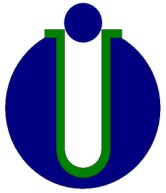 Ordu Üniversitesi  Mesudiye Meslek Yüksekokulu 52900 – Mesudiye/ORDU   Telefon (PBX)	: 0 452 761 28 59            Faks		: 0 452 761 33 50                 İnternet		: http://www.mmyo.odu.edu.tr/                              MYO’larıStaj Bilgileri…..……MYO…..……MYO…..……MYO…..……MYO…..……MYOStaj KontenjanıStajı TamamlayanlarStaja Gelmeyenler(*)Geçerli Mazeretle Staja Gelemeyenler(*)Stajı Bırakanlar(*)Hastalık Nedeniyle Stajı Bırakanlar(*)Disiplinsizlik Nedeniyle Stajına Son Verilenler(*)Kaza Geçirenler(*)Kaza Sonucu SakatlıkKaza Sonucu Ölenler